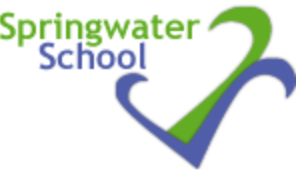 Springwater School’s Cultural FitWorking in a school where you are not aligned with the culture is a miserable experience. So…we all need to have alignment if you work here! At Springwater school: We believe that staff and students are both a priorityWe believe that we all have a professional obligation to improve as teachers and support staffWe constantly strive to pursue excellenceWe ensure all staff promote our school vision (ASPIRE)We believe the students deserve a nurturing environment, with professional relationships built on kindness, humour, respect, empathy, resilience and positivity We believe every interaction is an interventionWe believe childhood should be embraced We promote a love of learning by providing an outstanding curriculum tailored to the students individual learning pathwaysWe support all members of our community to reach their potentialWe give students a voice and listen to them We believe communication is key – for students and staffWe consistently promote health and wellbeing for pupils and staffWe acknowledge that we all make mistakes and that is ok We provide a culture of supporting each other as well as embracing and learning from our mistakes We believe asking for and accepting help is a sign of strengthWe are team players - we believe in a collaborative approach that supports us all to growWe believe in a ‘can do’ attitude and a strong, motivated work ethic We believe in flexibility and embracing changeWe believe all staff and students should be made to feel valued and supported We believe in a school ethos of inclusion We are proud of our school